Конспект по русскому языку по теме "Прилагательные, близкие и противоположные по значению", 2 классАвтор: Царева Анжела Ивановна, студентка Новосибирского педагогического колледжа №2,специальность: 44.02.02. Преподавание в начальных классах.Описание материала: Данная методическая разработка представляет собой технологическую карту урока по русскому языку 2 класс по программе «Школа России» тема «Прилагательные, близкие и противоположные по значению». Карта составлена с учетом ФГОС второго поколения. При разработке урока учитывались возрастные особенности детей младших классов.Технологическая карта разработана в помощь подготовки к уроку русского языка во 2 классе. Тема урока: Прилагательные, близкие и противоположные по значению.Тип урока: урок «открытия» нового знания.Цель урока: первичное усвоение новых знаний и способов действий при изучении темы «Прилагательные, близкие и противоположные по значению».Планируемые результаты:Предметные:1. Учащиеся научатся объяснять, что такое прилагательные – синонимы и прилагательные – антонимы;Учащиеся получат возможность объяснять роль прилагательных, близких и противоположных по значению в тексте.2. Учащиеся научатся подбирать к существительным прилагательные, близкие и противоположные по смыслу;Учащиеся получат возможность работать со словарём синонимов и антонимов русского языка.Метапредметные:Регулятивные: - Учащиеся научатся принимать и сохранять учебную задачу, осуществлять итоговый и пошаговый контроль по результату; - Учащиеся получат возможность научиться планировать свои действия в соответствии поставленной задачей и условиями её реализации.Познавательные: - Учащиеся научатся осуществлять анализ объектов с выделением существенных и несущественных признаков, осуществлять поиск необходимой информации для выполнения учебных заданий с использованием словарей, проводить сравнение, классификацию по заданным критериям, обобщать, осуществлять запись (фиксацию) выборочной информации;- Учащиеся получат возможность научиться строить логическое рассуждение, включающее установление причинно-следственных связей.Коммуникативные: - Учащиеся научатся владеть диалогической формой речи;- Учащиеся получат возможность научиться аргументировать свою позицию и координировать её с позициями партнёров в сотрудничестве при выработке общего решения в совместной деятельности;Личностные:- У учащихся будет сформирован учебно-познавательный интерес к новому учебному материалу и способам решения новой задачи;- У учащихся можете быть сформирована способность к самооценке на основе критерия успешности учебной деятельности.Форма организации учебной деятельности: фронтальная, парная.Дидактические средства: «Русский язык», учебник для 2 класса, В.П. Канакина, В.Г. Горецкий М.:Просвещение, 2014, «Словарик синонимов и антонимов» М. Р. Львова, «Словарь русского языка» С.И. Ожегова.Интерактивное оборудование: компьютер, проектор, интерактивная доска.Этап урокаМетоды и приемы работыДеятельность учителяДеятельностьОбучающихсяПланируемые результатыПланируемые результатыПланируемые результатыЭтап урокаМетоды и приемы работыДеятельность учителяДеятельностьОбучающихсяПредметныеМетапредметные(П, Р, К)ЛичностныеМотивация учебной деятельностиСловесный(диалог)Наглядный(демонстрация высказывания на слайде)Приветствует обучающихся.Здравствуйте, ребята! Присаживайтесь.Предлагает прочитать высказывание на интерактивной доске, настраивает обучающихся на работу.Русский народ создал русский язык, яркий, как радуга после весеннего ливня, меткий, как стрелы, певучий и богатый, задушевный, как песня над колыбелью.(А.Н Толстой)Задает вопросы, касающиеся высказывания. Как вы понимаете данное высказывание?  Какой, по мнению автора, русский язык? Прочитайте эти слова. С чем сравнивает автор яркость, меткость, певучесть, задушевность русского языка?Как вы думаете, как эта поговорка и наш урок связаны между собой?Предлагает открыть тетради, записать число, классная работа.Открываем тетради, записываем число, классная работа.Приветствуют учителя.Читают высказывание на интерактивной доске, настраиваются на работу.Отвечают на вопросы.Открывают тетради, записывают число, классная работа.К: владеть диалогической формой речи.Актуализация и фиксирование индивидуального затруднения в пробном действие. Словесный(беседа)Частично - поисковый 
(работа со словарем)Организует беседу.Какие времена года вы знаете? Слово "весна" записываем на строке.Назовите все месяцы в этом времени года. Запишите их через запятую после слова "весна".А какие это месяцы? Запишите это слово.Прочитайте слова, которые у вас записаны.Какое слово лишнее? Почему? Докажите? Что называется именем прилагательным?Организует работу с толковым словарем.Объясните значение слова "весенние». Где мы можем узнать толкование слов?Прочитайте значение этого слова.Отвечают на вопросы.Зима, лето, осень, весна.Записываю слово «весна» в тетради. Март, апрель, май.Записываю слова «март», «апрель», «май» через запятую после слова «весна».Весенние.Записываю слово «весеннее» рядом со словами.Читают записанные слова.Весенние.Это имя прилагательное.Имя прилагательное- это часть речи, которая отвечает на вопросы  какой? какая? какие? какое? Читают значение  слова «весенний» в толковом словаре.
В толковом словаре.Весенний - это признак чего-либо.весенний, весенняя, весеннее. прил. к весна и к нареч. весной. Р:принимать и сохранять учебную задачу;К: владеть диалогической формой речи;П: строить логическое рассуждение, включающее установление причинно-следственных связей;П: осуществлять поиск необходимой информации;Выявление места и причины затруднения.Словесный(беседа)Наглядный(демонстрация на слайде)Организует работу с изображением веселого клоуна.Посмотрите на рисунок, кто это? Какой это клоун? Какой еще этот клоун? Как называется эта пара слов, связанных между собой? Из каких частей речи состоят наши словосочетания?Организует работу с изображением грустного клоуна.Посмотрите на следующий рисунок.Что вы можете про этого клоуна сказать? Еще какой?Что мы можем сказать об этих именах прилагательных? Организует работу с изображением черной и белой смородины.Что это за ягода? Чем отличаются ягоды? Какой цвет имеют ягоды?Какое у этих слов значение?Предлагает сделать вывод о прилагательных. О каких прилагательных идет речь? Предлагает назвать тему урока.Значит,  какая тема сегодняшнего урока?Рассматривают изображение, отвечают на вопросы.Клоун.Веселый клоун.Радостный клоун.Словосочетание.Из имени существительного и имени прилагательного.Рассматривают изображение, отвечают на вопросы.Грустный клоун.Печальный.Они близкие по значению.Рассматривают изображение, отвечают на вопросы.Смородина.Цветом.Чёрный и белый.Противоположное.Делают вывод о прилагательных.Об именах прилагательных близких и противоположных по значению.Называют тему урока.Имена прилагательные,  близкие  и противоположные по значению.подбирать к существительным прилагательные, близкие по смыслу;К: владеть диалогической формой речи.П: обобщать.Построение проекта выхода из затрудненияСловесный(беседа)Предлагает назвать цель и задачи урока.Какова же  цель нашего урока?Какие задачи нам необходимо решить в ходе урока?Формулируют цель и задачи урока.Познакомить с прилагательными близкими и противоположными по значению;Узнать, как называются прилагательные близкие и противоположные по значению.Уметь распознавать и правильно употреблять имена прилагательные;Реализация построенного проектаСловесный(беседа)Частично – поисковый(работа с учебником)Наглядный(демонстрация на слайде)Практический(работа с пословицами)Частично - поисковый 
(работа со словарем)Организует работу на составление пословиц.Соедините правую часть  с левой частью так, чтобы получилась пословица.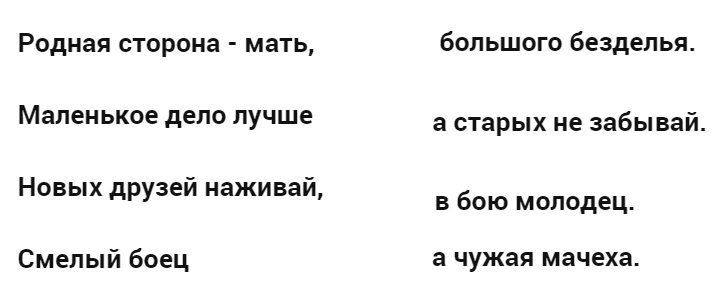 Организует беседу по пословицам.Вам знакомы эти пословицы? Или они для вас неизвестны?Как понимаете значение пословиц? О чем эти пословицы?В какой раздел можно отнести? Классификация.1)Пословицы о родине.2)Пословицы о трудолюбии.3)О дружбе.4)О смелости, о храбрости.Предлагает найти имена прилагательные в каждой из пословиц.Найдите имена прилагательные в каждой пословице. Что заметили? Сравните по значению.Как можно назвать эти слова? Предлагает выписать данные антонимы в тетрадь.Выпишите эти пары слов в тетрадь через дефис. Организует работу с толковым словарем.Кто такой "боец"? Где мы можем посмотреть толкование слова? Найдите это слово в толковом словаре и прочитайте значение слова "боец".Какое имя  прилагательное описывает бойца в пословице?Замените  имя прилагательное "смелый" боец на близкое по значению слово.Как называются такие слова? Предлагает выписать данные синонимы в тетрадь.Выпишите эту пару синонимов в  тетрадь через дефис.Составляют пословицы.Отвечают на вопросы.Находят имена прилагательные в каждой пословице.Родная, чужая.Маленькое, большого.Новых, старых.Эти имена прилагательные противоположные по значению друг другу.
Антонимы.Выписывают слова в тетрадь.Родная-чужая, маленькое-большое,новый-старый.Находят значение слова «боец» в толковом словаре.В толковом словаре.Смелый.Храбрый.Синонимы.Выписывают синонимы в тетрадь.Смелый – храбрый.работать со словарём синонимов  и антонимов русского языка; подбирать к существительным прилагательные, близкие и противоположные по смыслу;Р: планировать свои действия  в соответствии поставленной задачей и условиями её реализации;К: владеть диалогической формой речи;П: проводить сравнение по заданным критериям;П:осуществлять поиск необходимой информации для выполнения учебных заданий с использованием словарей;П: осуществлять запись (фиксацию) выборочной информации, проводить классификацию по заданным критериям;учебно-познавательный интерес к новому учебному материалу и способам решения новой задачи.Первичное закрепление с проговариванием во внешней речиСловесный(беседа);Практический(упражнение)Организует выполнение упражнения  155, с. 90.Прочитайте, что необходимо сделать в упражнении?Давайте спишем данное упражнение с комментирование орфограмм и подбором подходящих имен прилагательных.Давайте найдем в каждом предложении противоположные по смыслу имена прилагательные. Как вы думаете, с какой целью они употреблены в этих предложениях?Как называются слова,которые вы придумывали?Что такое антонимы?Как называются слова,близкие по значению?Выполняют упражнение в тетради.Прочитать, списать, вставляя пропущенные буквы и подходящие по смыслу имена прилагательные.1.Муравей маленький, а слон большой. 2. Уголь чёрный, а снег белый. 3. Дорога широкая, а тропинка узкая. 4. Перец горький, а сахар сладкий.1. Маленький - большой (обозначают признаки по величине).
2. Чёрный - белый (обозначают признаки по цвету).
3. Широкая - узкая (обозначают признаки по ширине).
4. Горький - сладкий (обозначают признаки по вкусу).Антонимы. Слова, противоположные по значению.Синонимы. подбирать к существительным прилагательные, близкие и противоположные по смыслу;объяснять роль прилагательных, близких и противоположных по значению в тексте;объяснять, что такое  прилагательные – синонимы и прилагательные – антонимы.П: осуществлять анализ объектов с выделением существенных и несущественных признаков;Р: осуществлять пошаговый контроль по результатуСамостоятельная работа с проверкой по эталонуЧастично - поисковый 
(работа со словарем)Организует работу  со словарем синонимов и антонимов. В русском языке очень много словарей.Какие вам уже знакомы? А в каком словаре мы можем найти антонимы и синонимы?В нашем учебнике  тоже есть словарь синонимов и антонимов, но также есть и специальные словари. Организует самостоятельную работу со словарём синонимов и антонимов.На краю ваших парт лежат данные словари,  и сейчас вы с их помощью  выполните самостоятельную работу.А задание звучит так, найти в словаре и записать в тетрадь синонимы: по цвету, по размеру, по настроению, внутренние качества человека (характер). Найти в словаре и записать в тетрадь антонимы: по цвету, по температуре, по настроению, по размеру,по вкусу.

Организует проверку выполненного задания фронтально.Итак, кто желает прочитать, какие синонимы получились?Теперь антонимы?Делает вывод.Ребята, пользуйтесь словарями, они помогут вам ориентироваться в окружающем мире, в поиске нужной информации, в жизни.Работают со словарем синонимов и антонимов.Толковый словарь и т.дВ словаре синонимов и антонимов.Выписывают из словаря синонимов и антонимов прилагательные.По цвету: голубой, лазурный;жёлтый , золотой; зелёный, изумрудный;красный ,алый; оранжевый ,апельсиновый;синий, васильковый; фиолетовый, лиловый;По размеру: маленький, крошечный, малюсенький, микроскопический, миниатюрный ;По настроению: грустный, печальныйВнутренние качества человека ( характер):ласковый, нежный;добрый, сердечный; чуткий, отзывчивый:По цвету: белый – чёрный;По температуре: холодный – горячий;По настроению: весёлый – грустный;По размеру: крупный – мелкий;По вкусу: горький – сладкий
Читают выписанные слова.Слушают речь учителя.работать со словарём синонимов  и антонимов русского языка;П: осуществлять запись (фиксацию) выборочной информации, проводить классификацию по заданным критериям;П:осуществлять поиск необходимой информации для выполнения учебных заданий с использованием словарей;П: проводить классификацию по заданным критериямР: осуществлять итоговый контроль по результату;П: слушать и понимать речь других;Включение в систему знаний и повторенийПрактический(работа с текстом)Организует работу  с текстом на замену слова синонимами в парах.Сегодня  холодный хмурый день. Стоит ненастная погода. По небуплывут тяжёлые чёрные тучи. Под ногами сырая земля.Организует работу с текстом на замену слова антонимами.Сегодня холодный хмурый день. Стоит ненастная погода. По небу плывут тяжёлые чёрные тучи. Под ногами сырая земля.Заменяют выделенные слова синонимами в парах.Сегодня прохладный пасмурный день. Стоит дождливая погода. По небу плывут тяжёлые тёмные тучи. Под ногами влажная  земля.Заменяют выделенные слова антонимами в парах.Сегодня тёплый солнечный день. Стоит ясная (хорошая) погода. По небу плывут лёгкие белые облака. Под ногами сухая земля.П: осуществлять анализ объектов с выделением существенных и несущественных признаков;К: аргументировать свою позицию и координировать её с позициями партнёров в сотрудничестве при выработке общего решения в совместной деятельности;Рефлексия учебной деятельностиСловесный(беседа)Метод контроля(самооценка)Организует обобщение урока, задает вопросы.О каких прилагательных мы говорили сегодня на уроке? Достигли ли мы поставленной цели?Какие прилагательные называются синонимами?Какие прилагательные называются антонимами?С каким словарем мы поработали сегодня на уроке?Организует рефлексию учебной деятельности обучающихся.Расскажите по схеме,чему научились науроке.Я узнал(а)…….
Я научился…..Мне понравилось…..
Я бы хотел(а)….У меня не получилось…Новые знания мне пригодятся…Отвечают на вопросы.О прилагательных, близких и противоположных по смыслу.Это прилагательные, близкие по значению.Это прилагательные с противоположным значением.Со словарем синонимов и антонимов.Дополняют предложения, оценивают свою деятельность на уроке. объяснять, что такое  прилагательные – синонимы и прилагательные – антонимы.К: владеть диалогической формой речи;П: обобщать;Р: осуществлять самооценку деятельности.способность к самооценке на основе критерия успешности учебной деятельности.